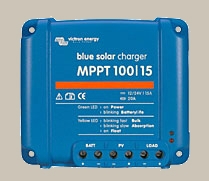 Сверхбыстрое отслеживания MPPTОсобенно в случае облачности, когда интенсивность света меняется непрерывно, быстрый алгоритм MPPT позволяет увеличить заряд батареи до 30% по сравнению с ШИМ контроллерами и до 10% по сравнению с медленным контроллерами MPPT.BatteryLife - Интеллектуальное управление зарядом батарейАлгоритм мониторинга состояния заряда батареи BatteryLife, день за днем немного увеличивает время отключения нагрузки до достижения напряжения поглощения. С этого момента времени управление временем отключения нагрузки будет происходить так, чтобы уровень напряжения поглощения достигал примерно раз каждую неделю. Контроллер также может быть установлен на стандартный режим управления нагрузкой с фиксированным напряжением отключения.Защита от электронных компонентовЭлектронные компоненты залиты смолой для защиты от окружающей средыАвтоматическое определениеКонтроллер MPPT 100/15 автоматически настраивается на 12В или 24В системы.Зарядная характеристика и температурная компенсацияКонтроллер имеет трех стадийную зарядную характеристику "Bulk – Absorption - Float" и встроенный датчик температуры.Тех. характеристики (.pdf)Инструкция пользователя (.pdf)НаименованиеСолнечные контроллеры BlueSolar MPPT 100/15